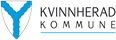 Gratis kjernetid i SFO for elevar i 1.trinnFrå hausten 2022 vert det innført gratis kjernetid (12 timar) for elevane i 1. trinn.I Kvinnherad vert denne tida lagt til SFO-tilbodet etter skuletid. Det betyr at elevane i første klasse  kan delta på gratis SFO frå etter skuletid til kl. 16.00, alle dagar i veka. Tilbodet følgjer skuleruta.Kva må føresette gjere for at førsteklassingen kan delta på gratis SFOElevar som ikkje har tilbod om SFO, men som vil nytte seg av gratis kjernetid: føresette søkjer på tilbodet – ettermiddag 5, 4 eller 3 dagar Elevar som alt har fått innvilga plass i SFO: Dersom de vil behalde tilbodet, vil det bli lagt inn ny betalingssats. Dersom de vil endre tilbod, send inn endringsskjema.Søknadsfrist: 13. mai		Digitalt søknadsskjema finn de her.Søknad om redusert foreldrebetaling ved låg inntekt gjeld framleis. Informasjon om dette finn de på www.kvinnherad.kommune.no Dersom de ønskjer å bruke færre dagar enn fem, må det avtalast med skulen kor desse skal plasserast.SFO – tilbod og betalingssatsar TilbodTal dagar TidsromBetalingssats 2022Betalingssats for 1. trinnMorgon og ettermiddag5 dagar i veka -100% 190Morgonopning: kl. 07.00 til skulestartEttermiddag: frå skuledagen er slutt til kl. 16.00Kr 3 590,-Kr 1210,-Morgon og ettermiddag4 dagar i veka - 80%152Morgonopning: kl. 07.00 til skulestart Ettermiddag: frå skuleslutt til kl. 16.00Kr 2 920,-Kr 968,-Ettermiddag 5 dagar i veka  - 67%190Frå skuledagen er slutt til kl. 16.00 - Gratis kjernetid for 1. trinn, nytt aug. 2022Kr 2 420,-Kr 0,-Morgon og ettermiddag 3 dagar i veka - 60%114Morgonopning: kl. 07.00 til skulestart Ettermiddag: frå skuleslutt til kl. 16.00Kr 2 400,-Kr 726,-Ettermiddag 4 dagar i veka54%152Frå skuledagen er slutt til kl. 16.00  Kr 1 950,-0,-Ettermiddag 3 dagar i veka - 40%114Frå skuleslutt til kl. 16.00  Kr 1 450,-0,-Morgonopning 5 dagar i veka - 33%190Morgonopning: kl. 07.00 til skulestartKr 1 210,-Kr 1210,-